Reporting from the Frontline of the Great Dictionary Disaster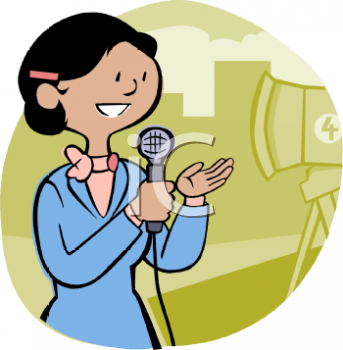 John AgardWhy has the English dictionary grown so thin?Why is it weeping between its covers?Because today is the dayall words of foreign originreturn to their native borders.Linguists are rioting in the streets.Crossword lovers are on hunger strike.But words are voting with their feetand familiar objects across the British isleshave staged a mass evacuation. Anoraks have been seen flying off backsremaking their Innuit tracks.Bananas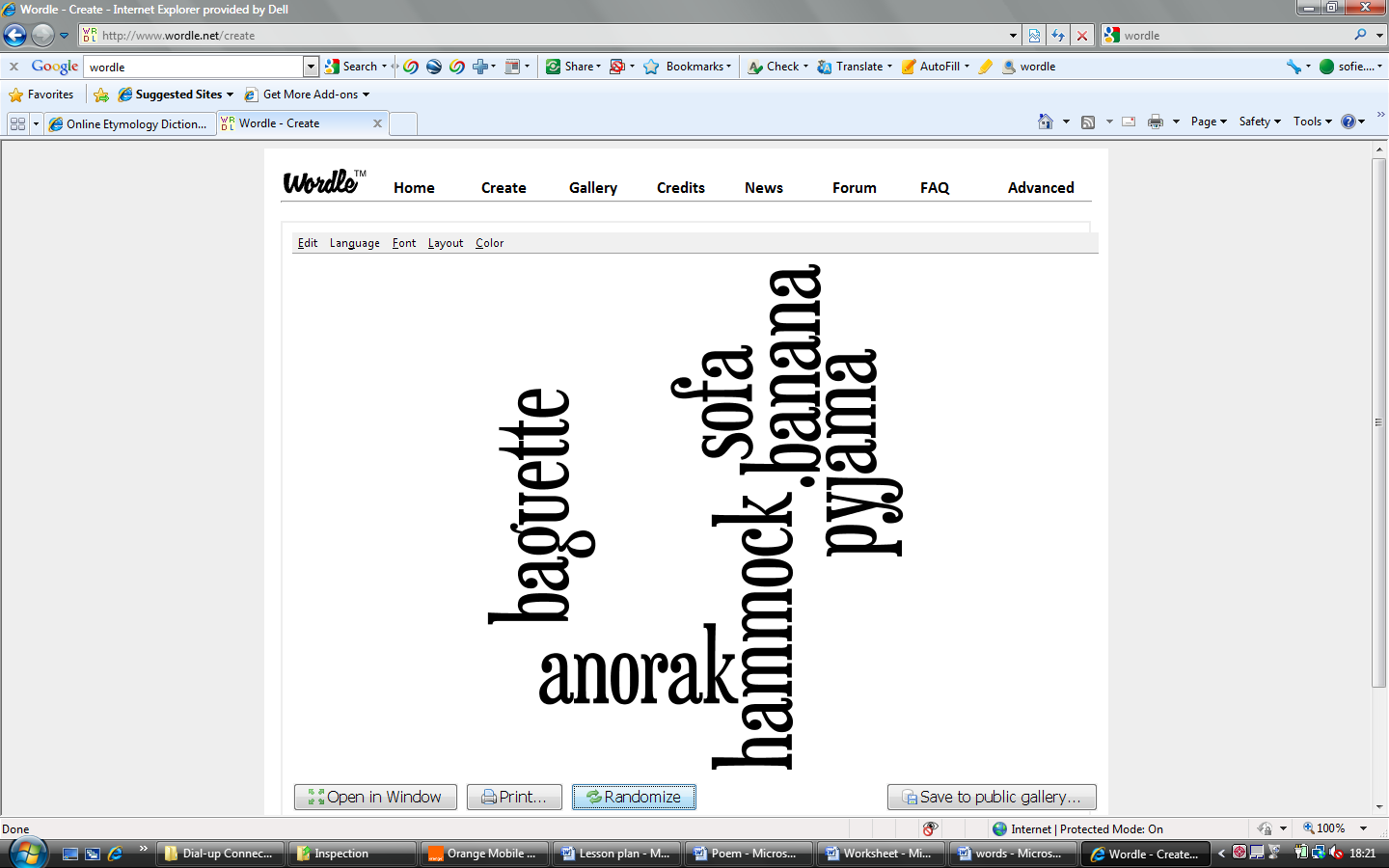 hands forming a queueare now bound for a Bantu rendezvousHammocksLeave bodies in mid-swingAnd billow back to a Carib beginningPyjamasWithout regard to size or ageTake off on a Hindu pilgrimageSofas huddle themselves into caravans,their destination – the Arabian sands.Even Baguettes (as we speak) grab the chanceto jump the channel for the south of France.This is a tragedy turning into a comedyfor reports are reaching us by satellite that in the wee hours of the nightThe ghosts of ancient Greeks and Romanshave been preparing an epic knees-upto mark the homecoming of their word-hoard.Stay tuned for lived and direct coverageOn this day a dictionary mourns its language.